Технологическая карта урокаСхема анализа технологической карты урокаОУ 547ФИО учителя Зуева Екатерина МихайловнаПредметУМК «Школа России»Тема урокаКласс 4Класс 4Класс 4Класс 4УМК «Школа России»УМК «Школа России»УМК «Школа России»УМК «Школа России»Предмет Русский языкПредмет Русский языкПредмет Русский языкПредмет Русский языкТема  Спряжение глаголов (общее понятие)Тема  Спряжение глаголов (общее понятие)Тема  Спряжение глаголов (общее понятие)Тема  Спряжение глаголов (общее понятие)Тип урока Освоение нового материалаТип урока Освоение нового материалаТип урока Освоение нового материалаТип урока Освоение нового материалаЦель урока: Создать условия для ознакомления с понятиями «спряжение глагола», «личное окончание глагола».Цель урока: Создать условия для ознакомления с понятиями «спряжение глагола», «личное окончание глагола».Цель урока: Создать условия для ознакомления с понятиями «спряжение глагола», «личное окончание глагола».Цель урока: Создать условия для ознакомления с понятиями «спряжение глагола», «личное окончание глагола».Планируемые результатыПланируемые результатыПланируемые результатыПланируемые результатыПредметныеПознакомятся с понятиями «спряжение глагола», «личное окончание глагола»; научатся определять лицо глагола 
в предложении по форме личного местоимения; указывать время и число глаголов; выделять личные окончания глаголов; спрягать глаголы в настоящем и будущем времени; орфоэпически правильно произносить слова; соотносить глагол с вопросом, на который он отвечаетМетапредметныеПознавательные: целенаправленно слушать учителя (одноклассников), решая познавательную задачу; анализировать изучаемые факты языка с выделением их отличительных признаков, осуществлять синтез как составление целого 
из частей (под руководством учителя); регулятивные: принимать и сохранять цель и учебную задачу, соответствующую этапу обучения (определенному этапу урока), с помощью учителя; понимать выделенные ориентиры действий 
(в заданиях учебника, справочном материале учебника – памятках) при работе с учебным материалом; коммуникативные: участвовать в диалоге; слушать и понимать других, высказывать свою точку зрения на события, поступки; выполняя различные роли в группе, сотрудничать в совместном решении проблемы (задачи)МетапредметныеПознавательные: целенаправленно слушать учителя (одноклассников), решая познавательную задачу; анализировать изучаемые факты языка с выделением их отличительных признаков, осуществлять синтез как составление целого 
из частей (под руководством учителя); регулятивные: принимать и сохранять цель и учебную задачу, соответствующую этапу обучения (определенному этапу урока), с помощью учителя; понимать выделенные ориентиры действий 
(в заданиях учебника, справочном материале учебника – памятках) при работе с учебным материалом; коммуникативные: участвовать в диалоге; слушать и понимать других, высказывать свою точку зрения на события, поступки; выполняя различные роли в группе, сотрудничать в совместном решении проблемы (задачи)Личностныевнутренняя позиция школьника на уровне положительного отношения к занятиям русским языком, к школе;– интерес к предметно-исследовательской деятельности, предложенной в учебнике и учебных пособиях;Ресурсы урокаучебник В. П. Канакина «Русский язык» 4 классрабочая тетрадь, ч.2компьютер, мультимедийный проектор, экран, презентация «Спряжение глаголов»;карточки «Я глагол», тест,  «Рефлексия», с домашним заданиемРесурсы урокаучебник В. П. Канакина «Русский язык» 4 классрабочая тетрадь, ч.2компьютер, мультимедийный проектор, экран, презентация «Спряжение глаголов»;карточки «Я глагол», тест,  «Рефлексия», с домашним заданиемРесурсы урокаучебник В. П. Канакина «Русский язык» 4 классрабочая тетрадь, ч.2компьютер, мультимедийный проектор, экран, презентация «Спряжение глаголов»;карточки «Я глагол», тест,  «Рефлексия», с домашним заданиемРесурсы урокаучебник В. П. Канакина «Русский язык» 4 классрабочая тетрадь, ч.2компьютер, мультимедийный проектор, экран, презентация «Спряжение глаголов»;карточки «Я глагол», тест,  «Рефлексия», с домашним заданиемХод урокаХод урокаХод урокаХод урокаСодержание деятельности учителяСодержание деятельности учителяСодержание деятельности обучающихсяСодержание деятельности обучающихсяМотивация к деятельностиМотивация к деятельностиМотивация к деятельностиМотивация к деятельности1.Создает психологический настрой на урок.Наш урок будет необычным.  Вы способные, умные и, конечно же, мне поможете вести урок. У  нас много  работы: нужно думать, запоминать.  -  А чтобы нам эффективно потрудиться на данном уроке, необходимо настроиться на работу. Закройте глаза. Сейчас я буду говорить вам неоконченные предложения, а вы будете их продолжать.- На уроке наши глазки внимательно смотрят и всё (видят).- Ушки внимательно слушают и всё (слышат).- Голова хорошо (думает).- Молодцы!Пусть девизом нашего урока станет пословица: «Не стыдно не знать, стыдно не учиться».1.Создает психологический настрой на урок.Наш урок будет необычным.  Вы способные, умные и, конечно же, мне поможете вести урок. У  нас много  работы: нужно думать, запоминать.  -  А чтобы нам эффективно потрудиться на данном уроке, необходимо настроиться на работу. Закройте глаза. Сейчас я буду говорить вам неоконченные предложения, а вы будете их продолжать.- На уроке наши глазки внимательно смотрят и всё (видят).- Ушки внимательно слушают и всё (слышат).- Голова хорошо (думает).- Молодцы!Пусть девизом нашего урока станет пословица: «Не стыдно не знать, стыдно не учиться».Отвечают на вопросы.Настраиваются на работу на урокеОтвечают на вопросы.Настраиваются на работу на урокеАктуализация необходимых знанийАктуализация необходимых знанийАктуализация необходимых знанийАктуализация необходимых знаний1. Предлагает ответить на вопрос: - О какой части речи  здесь говорится?Что без меня предметы?Лишь названиеА я приду-Всё в действие придёт:Летит ракета,Люди строят здания,Цветут сады,И хлеб в полях растёт. (слайд 1) - Что мы знаем о глаголе?Предлагаю карточку « Я глагол»- Обсудите в парах, что расскажет о себе глагол.- Давайте проверим, как вы выполнили работу.– Разгадайте кроссворд, в который надо вписать глаголы, поставив их в неопределенную форму. (слайд 2)Ключевое слово подскажет, что необходимо вписать в 6 пункт. - Какова же тема сегодняшнего урока?Слово «спрягать» исконно русское, устаревшее. Оно обозначало «соединять вместе, объединяться».Например: спрягать лошадей с телегой, т.е. объединять их для работы: сейчас говорят «запрягать лошадь в телегу».- А как это слово связано с  глаголом мы должны выяснить сегодня на уроке.– Определите цели урока.– Сегодня мы узнаем, что такое спряжение, будем учиться спрягать глаголы.1. Предлагает ответить на вопрос: - О какой части речи  здесь говорится?Что без меня предметы?Лишь названиеА я приду-Всё в действие придёт:Летит ракета,Люди строят здания,Цветут сады,И хлеб в полях растёт. (слайд 1) - Что мы знаем о глаголе?Предлагаю карточку « Я глагол»- Обсудите в парах, что расскажет о себе глагол.- Давайте проверим, как вы выполнили работу.– Разгадайте кроссворд, в который надо вписать глаголы, поставив их в неопределенную форму. (слайд 2)Ключевое слово подскажет, что необходимо вписать в 6 пункт. - Какова же тема сегодняшнего урока?Слово «спрягать» исконно русское, устаревшее. Оно обозначало «соединять вместе, объединяться».Например: спрягать лошадей с телегой, т.е. объединять их для работы: сейчас говорят «запрягать лошадь в телегу».- А как это слово связано с  глаголом мы должны выяснить сегодня на уроке.– Определите цели урока.– Сегодня мы узнаем, что такое спряжение, будем учиться спрягать глаголы.Отвечают на вопрос учителя.Работают в паре. Заполняют таблицу.Глаголы для кроссворда.1. Прошу. 2. Терплю. 3. Соберу. 4. Пойму. 5. Бегу. 6. Тру. 7. Подниму. 8. Ловлю. 9. Берегу.Решают кроссворд. Читают ключевое слово 
«спряжение».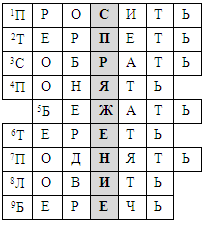 Отвечают на вопрос учителя.Работают в паре. Заполняют таблицу.Глаголы для кроссворда.1. Прошу. 2. Терплю. 3. Соберу. 4. Пойму. 5. Бегу. 6. Тру. 7. Подниму. 8. Ловлю. 9. Берегу.Решают кроссворд. Читают ключевое слово 
«спряжение».Организация познавательной деятельностиОрганизация познавательной деятельностиОрганизация познавательной деятельностиОрганизация познавательной деятельности1. Организует наблюдения над изменением глаголов по лицам и числам.  - Мы знаем, что глаголы в русском языке дружат с местоимениями. Изменим глаголы плыть и  говорить при помощи личных местоимений. - Можно ли от данных глаголов неопределённой формы образовать форму  настоящего времени?2.Предлагает сделать выводы и подвести промежуточный итог.Вывод:  - Как изменяли  глагол? По лицам и числам - Какая часть изменилась? Окончание - Назовите окончания  глаголов в 1 столбиках.  Что общего в этих окончаниях? Содержат гласную -е-- Назовите окончания глаголов 2 столбика. Что общего? Содержит гласную  - и -- Мы изменяли глагол  по лицам и числам или спрягали.  – Прочитайте таблицу «Изменение глаголов 
по лицам и числам в форме настоящего и будущего времени».– Прочитайте вопросы, на которые отвечают 
глаголы в форме настоящего и будущего времени каждого лица и числа. Назовите глаголы в этом 
лице и числе, четко проговаривая их личные окончания.– Какая часть слова меняется при изменении 
глагола по лицам и числам? - Так, что же  такое спряжение? - Справились ли мы с одной из задач, поставленной в начале урока? С какой?3. Работает по учебникуУпражнение 163– Определите лицо глагола в каждом предложении по лицу местоимения.– Определите время и число глаголов. Почему изменились окончания глаголов? Выделите окончания.4. Устраивает физминутку Если я назову глаголы 1 лица– выполняем хлопок над головой, 2 лица –  2 хлопка за спиной, 3 лица-хлопок перед собой.Идёшь, шумят, поёшь, шуршите, звенят, плывут, лежит, цветёт, растёт, говоришь, кричишь.5. Продолжает работу по учебникуУпражнение 165– Обсудите: какой из данных глаголов не изме-
няется по лицам и числам (не спрягается)? Объясните свой ответ.Упражнение 166– Запишите личные окончания глаголов каждого лица и числа6.Проводит ддальнейшую работу 
по закреплению и обобщению приобретенных знаний и умений.Работа в тетради (задание 100).– Прочитайте. Соедините линиями части предложения.Работа в тетради (задание 102)– Прочитайте. Проспрягайте данные глаголы.– Укажите время над глаголами 1-го лица единственного числа.– Выделите личные окончания.Для тех, кто сделает быстро, даю задание:*Подбери к данным глаголам форму 3его лица, ед. числа. Запиши новые глаголы.-Кудахтать, махать, мяукать, мурлыкать, плескать, полоскать, щипать.7. Тест- Чтобы проверить, насколько каждый из вас усвоил новый материал, я предлагаю вам выполнить тест.Тест1. Глаголы:1) склоняются2) спрягаются2. У глаголов при спряжении изменяется1) окончание2) основа3. Лицо глагола определяй:1) по местоимению2) окончанию3) по предлогу4. Что называется спряжением?1) изменение глагола по падежам2) изменение глагола по лицам и числам3) изменение глагола по родам и числам5. Лицо и число можно определить у глаголов:1)настоящего времени2)будущего времени3)прошедшего времени8.Домашнее заданиеКарточки(Базовый)- Определите лицо глаголов, подставляя к ним местоимения:Думаю, течет, цветут, бродишь, лечу, греет, кормишь, пьют, ждет, собираем, продаете, шепчут, считаю.(Повышенный)Проспрягать глаголы в наст. и будущ. времени учить и петь- Прочитаете оба задания, выберите для себя то, с которым вы справитесь.1. Организует наблюдения над изменением глаголов по лицам и числам.  - Мы знаем, что глаголы в русском языке дружат с местоимениями. Изменим глаголы плыть и  говорить при помощи личных местоимений. - Можно ли от данных глаголов неопределённой формы образовать форму  настоящего времени?2.Предлагает сделать выводы и подвести промежуточный итог.Вывод:  - Как изменяли  глагол? По лицам и числам - Какая часть изменилась? Окончание - Назовите окончания  глаголов в 1 столбиках.  Что общего в этих окончаниях? Содержат гласную -е-- Назовите окончания глаголов 2 столбика. Что общего? Содержит гласную  - и -- Мы изменяли глагол  по лицам и числам или спрягали.  – Прочитайте таблицу «Изменение глаголов 
по лицам и числам в форме настоящего и будущего времени».– Прочитайте вопросы, на которые отвечают 
глаголы в форме настоящего и будущего времени каждого лица и числа. Назовите глаголы в этом 
лице и числе, четко проговаривая их личные окончания.– Какая часть слова меняется при изменении 
глагола по лицам и числам? - Так, что же  такое спряжение? - Справились ли мы с одной из задач, поставленной в начале урока? С какой?3. Работает по учебникуУпражнение 163– Определите лицо глагола в каждом предложении по лицу местоимения.– Определите время и число глаголов. Почему изменились окончания глаголов? Выделите окончания.4. Устраивает физминутку Если я назову глаголы 1 лица– выполняем хлопок над головой, 2 лица –  2 хлопка за спиной, 3 лица-хлопок перед собой.Идёшь, шумят, поёшь, шуршите, звенят, плывут, лежит, цветёт, растёт, говоришь, кричишь.5. Продолжает работу по учебникуУпражнение 165– Обсудите: какой из данных глаголов не изме-
няется по лицам и числам (не спрягается)? Объясните свой ответ.Упражнение 166– Запишите личные окончания глаголов каждого лица и числа6.Проводит ддальнейшую работу 
по закреплению и обобщению приобретенных знаний и умений.Работа в тетради (задание 100).– Прочитайте. Соедините линиями части предложения.Работа в тетради (задание 102)– Прочитайте. Проспрягайте данные глаголы.– Укажите время над глаголами 1-го лица единственного числа.– Выделите личные окончания.Для тех, кто сделает быстро, даю задание:*Подбери к данным глаголам форму 3его лица, ед. числа. Запиши новые глаголы.-Кудахтать, махать, мяукать, мурлыкать, плескать, полоскать, щипать.7. Тест- Чтобы проверить, насколько каждый из вас усвоил новый материал, я предлагаю вам выполнить тест.Тест1. Глаголы:1) склоняются2) спрягаются2. У глаголов при спряжении изменяется1) окончание2) основа3. Лицо глагола определяй:1) по местоимению2) окончанию3) по предлогу4. Что называется спряжением?1) изменение глагола по падежам2) изменение глагола по лицам и числам3) изменение глагола по родам и числам5. Лицо и число можно определить у глаголов:1)настоящего времени2)будущего времени3)прошедшего времени8.Домашнее заданиеКарточки(Базовый)- Определите лицо глаголов, подставляя к ним местоимения:Думаю, течет, цветут, бродишь, лечу, греет, кормишь, пьют, ждет, собираем, продаете, шепчут, считаю.(Повышенный)Проспрягать глаголы в наст. и будущ. времени учить и петь- Прочитаете оба задания, выберите для себя то, с которым вы справитесь.Выполняют задание.Высказывают свое мнение, делают выводы.Работа над правилом. Читают правило в учебнике, сравнивают с тем, что изложили сами. Применяют на практике полученные знания, выполняя упражнении, проверка  в парах.Выполняют дидактические упражнения, отвечают на вопросы, высказывают свое мнение. При-меняют новые знания на новом языковом мате-
риале. Выполняют аналитические упражнения. Участвуют в обсуждении вопросов по теме.Делают вывод: при изменении глаголов по лицам и числам в форме настоящего и будущего времени меняется окончание.Выполняют упражнение.Я рисую (1-е л.). Ты рисуешь (2-е л.). Он рисует 
(3-е л.). Мы рисуем (1-е л.). Вы рисуете (2-е л.). Они рисуют (3-е л.). Я нарисую (1-е л.). Ты нарисуешь (2-е л.). Он нарисует (3-е л.). Мы нарисуем 
(1-е л.). Вы нарисуете (2-е л.). Они нарисуют 
(3-е л.).Работают в парах. Делают вывод: глагол «рассказал» не спрягается, так как стоит в форме прошедшего времени.Его окончания не меняется.Читают правила, убеждаются, что их предположения верны.Записывают личные окончания.Выполняют упражнения.•  Глаголы настоящего и будущего времени изменяются по лицам и числам.•  Глаголы прошедшего времени изменяются 
по числам, в единственном числе – по родам.Обобщают способы действия по правилу, применяют на практике алгоритмические предписания, инструкции. Выполняют аналитико-синтетические упражнения.Спрягают глаголы. Выделяют личные окончания.Выполняют задание. Систематизируют знания. Проверка в парах.Внимательно слушают, задают уточняющие 
вопросы.Выполняют задание.Высказывают свое мнение, делают выводы.Работа над правилом. Читают правило в учебнике, сравнивают с тем, что изложили сами. Применяют на практике полученные знания, выполняя упражнении, проверка  в парах.Выполняют дидактические упражнения, отвечают на вопросы, высказывают свое мнение. При-меняют новые знания на новом языковом мате-
риале. Выполняют аналитические упражнения. Участвуют в обсуждении вопросов по теме.Делают вывод: при изменении глаголов по лицам и числам в форме настоящего и будущего времени меняется окончание.Выполняют упражнение.Я рисую (1-е л.). Ты рисуешь (2-е л.). Он рисует 
(3-е л.). Мы рисуем (1-е л.). Вы рисуете (2-е л.). Они рисуют (3-е л.). Я нарисую (1-е л.). Ты нарисуешь (2-е л.). Он нарисует (3-е л.). Мы нарисуем 
(1-е л.). Вы нарисуете (2-е л.). Они нарисуют 
(3-е л.).Работают в парах. Делают вывод: глагол «рассказал» не спрягается, так как стоит в форме прошедшего времени.Его окончания не меняется.Читают правила, убеждаются, что их предположения верны.Записывают личные окончания.Выполняют упражнения.•  Глаголы настоящего и будущего времени изменяются по лицам и числам.•  Глаголы прошедшего времени изменяются 
по числам, в единственном числе – по родам.Обобщают способы действия по правилу, применяют на практике алгоритмические предписания, инструкции. Выполняют аналитико-синтетические упражнения.Спрягают глаголы. Выделяют личные окончания.Выполняют задание. Систематизируют знания. Проверка в парах.Внимательно слушают, задают уточняющие 
вопросы.Рефлексия деятельностиРефлексия деятельностиРефлексия деятельностиРефлексия деятельности1.Подводит итоги урока в соответствии с поставленной целью и задачами.Педагогическая рефлексия: - Что мы сегодня выяснили на уроке? - Что повторили?- Что создали? - Справились ли с поставленной целью и задачами урока. - Где мы можем применить знания о спряжении глагола?Карточки «Рефлексия»Рефлексия настроения: Спасибо за урок. Мне было очень приятно с вами работать. Как итог, я хотела бы, чтобы вы закончили его продолжив предложения:- Сегодня я доволен работой, так как… - Не совсем доволен, потому что… - Не доволен своей работой, ведь я…1.Подводит итоги урока в соответствии с поставленной целью и задачами.Педагогическая рефлексия: - Что мы сегодня выяснили на уроке? - Что повторили?- Что создали? - Справились ли с поставленной целью и задачами урока. - Где мы можем применить знания о спряжении глагола?Карточки «Рефлексия»Рефлексия настроения: Спасибо за урок. Мне было очень приятно с вами работать. Как итог, я хотела бы, чтобы вы закончили его продолжив предложения:- Сегодня я доволен работой, так как… - Не совсем доволен, потому что… - Не доволен своей работой, ведь я…1.Анализируют работу на уроке2. Оценивают свою работу на уроке.3.Оформляют знания, полученные на уроке, в виде устных ответов. 4.Повторяют алгоритм действия по распознаванию понятия, по применению 
правил. 5.Отвечают на вопросы.1.Анализируют работу на уроке2. Оценивают свою работу на уроке.3.Оформляют знания, полученные на уроке, в виде устных ответов. 4.Повторяют алгоритм действия по распознаванию понятия, по применению 
правил. 5.Отвечают на вопросы.Этапы анализаОценка1.Основные цели урока: постановка целей урокареализация поставленных  целей урока2.Организация урока: логическая последовательность этапов урока соответствие построения урока его содержанию, поставленной цели и типу урока3.Обеспечение  мотивации  изучения данной темы4.Соответствие урока требованиям ФГОС:ориентация на новые образовательные стандартынацеленность деятельности на формирование   УУДиспользование современных технологий5.Содержание урока:научная правильность освещения материала на урокесоответствие возрастным особенностямсоответствие содержания урока требованиям программысвязь теории с практикой, использование жизненного опыта учеников с целью развития  познавательной активности и самостоятельностисвязь изучаемого материала с ранее изученным материаломмежпредметные связи6.Методика проведения урока:Актуализация знаний и способов деятельности учащихся. Постановка проблемных вопросов, создание проблемной ситуацииСоотношение репродуктивной и поисковой (исследовательской) деятельности:  задания репродуктивного характера: («прочитай»,  «перескажи», «повтори», «вспомни») и поискового характера  («докажи», «объясни», «оцени», «сравни», «найди ошибку»)Соотношение деятельности учителя и деятельности учащихся.Объем и характер самостоятельной работыАктивные методы познания (наблюдение, опыт, поиск информации, сравнение, чтение)Применение диалоговых форм общенияСоздание нестандартных ситуаций при использовании знаний учащихсяОсуществление обратной связи: ученик-учительСочетание фронтальной, групповой и индивидуальной работыРеализация дифференцированного обучения. Наличие заданий для детей разного уровня обученностиСредства обучения. Целесообразность их использования в соответствии с темой, этапом обучения.Наглядный материал: в качестве иллюстрирования, для эмоциональной поддержки, для решения обучающих задач избыточен, достаточен, уместен, недостаточенФормирование навыков самоконтроля и самооценкиРеализация развивающей функции обучения. Развитие качеств: восприятия, внимания, воображения, памяти, мышления, речи.Ритмичность урока: чередование материала разной степени трудностиразнообразие видов учебной деятельностиНаличие психологических пауз и разрядки эмоциональной сферы урока, физминуток8.Домашнее задание: оптимальность объёмадифференциация представление права выбораИтого: за каждый критерий ставятся баллы от 0 до 2: 0 – критерий отсутствует 1 – проявляется частично  2- в полном объёмеИтого: за каждый критерий ставятся баллы от 0 до 2: 0 – критерий отсутствует 1 – проявляется частично  2- в полном объёме